Дизайн-макет рекламной конструкции на местности. г. Дербент, Сальмана ул., д. 48 Б-3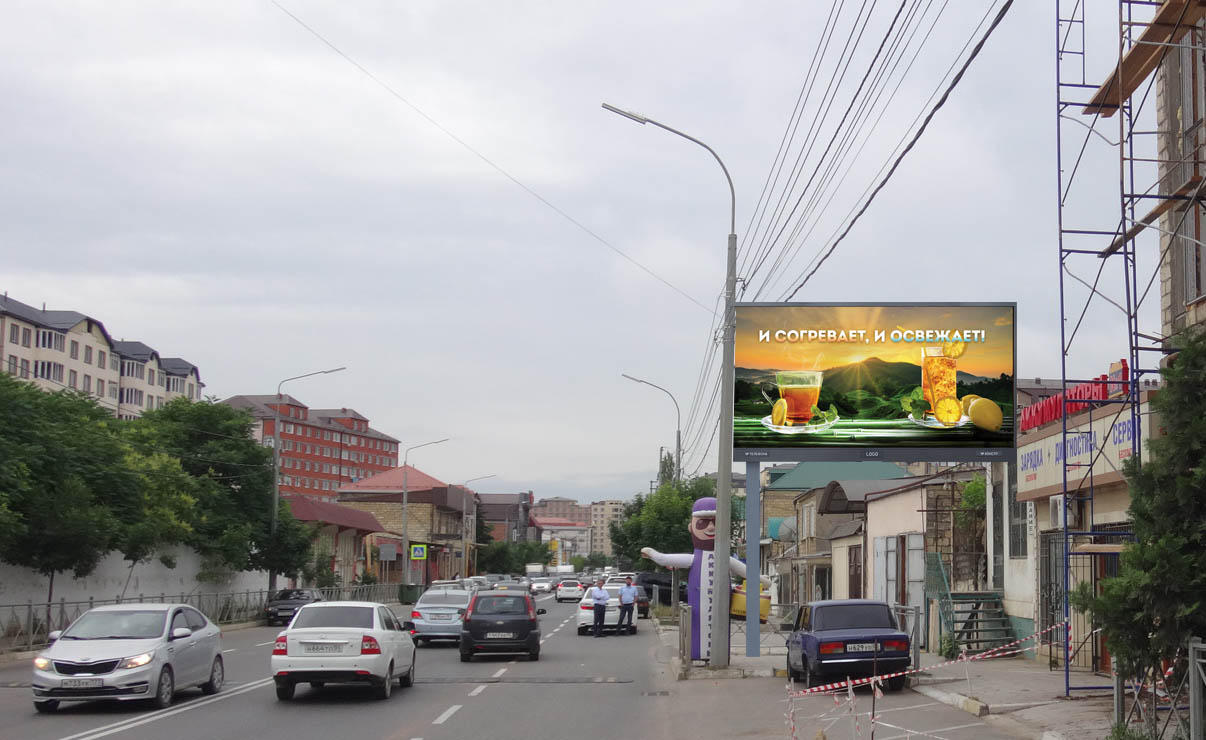                       Схема размещения рекламной конструкции по адресу:г. Дербент, Сальмана ул., д. 48Б-3                       05:42:000038:250/6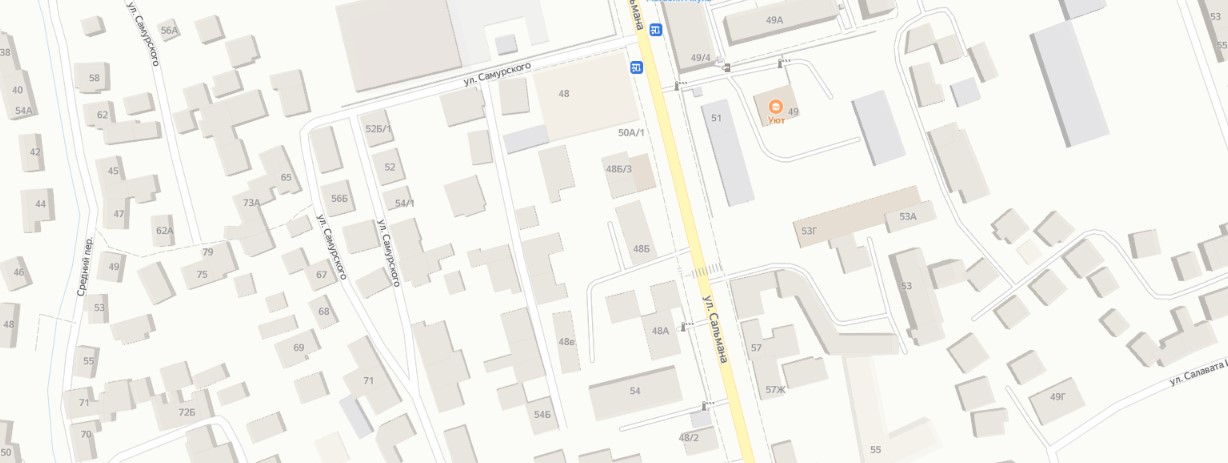 Вид рекламной конструкции:Вид рекламной конструкции:Отдельно стоящая рекламная конструкция Отдельно стоящая рекламная конструкция Отдельно стоящая рекламная конструкция Отдельно стоящая рекламная конструкция Отдельно стоящая рекламная конструкция Отдельно стоящая рекламная конструкция Отдельно стоящая рекламная конструкция Тип рекламной конструкции:Тип рекламной конструкции:ВидеоэкранВидеоэкранВидеоэкранВидеоэкранВидеоэкранВидеоэкранВидеоэкранграфа заполняется в соответствии с утвержденными Правилами установки и эксплуатации рекламных конструкций на территории городского округа «город Дербент»графа заполняется в соответствии с утвержденными Правилами установки и эксплуатации рекламных конструкций на территории городского округа «город Дербент»графа заполняется в соответствии с утвержденными Правилами установки и эксплуатации рекламных конструкций на территории городского округа «город Дербент»графа заполняется в соответствии с утвержденными Правилами установки и эксплуатации рекламных конструкций на территории городского округа «город Дербент»графа заполняется в соответствии с утвержденными Правилами установки и эксплуатации рекламных конструкций на территории городского округа «город Дербент»графа заполняется в соответствии с утвержденными Правилами установки и эксплуатации рекламных конструкций на территории городского округа «город Дербент»графа заполняется в соответствии с утвержденными Правилами установки и эксплуатации рекламных конструкций на территории городского округа «город Дербент»Площадь информационного поля одной стороны одного элемента:Площадь информационного поля одной стороны одного элемента:18 кв.м18 кв.м18 кв.м18 кв.м18 кв.м18 кв.м18 кв.мКоличество сторон:Количество сторон:1111111Габаритные размеры рекламной конструкции:Габаритные размеры рекламной конструкции:3х6 м.3х6 м.3х6 м.3х6 м.3х6 м.3х6 м.3х6 м.Адрес рекламного местаАдрес рекламного местаАдрес рекламного местаАдрес рекламного местаАдрес рекламного местаАдрес рекламного местаАдрес рекламного местаАдрес рекламного местаАдрес рекламного местаРайонРайонНаселенный пунктНаселенный пунктг. Дербент г. Дербент г. Дербент г. Дербент г. Дербент г. Дербент г. Дербент УлицаУлицаул. Сальманаул. Сальманаул. Сальманаул. Сальманаул. Сальманаул. Сальманаул. СальманаДом
Дом
4848Корпус
Строение
Б-3Дополнение к адресу:Дополнение к адресу:Представлены следующие документыПредставлены следующие документыПредставлены следующие документыПредставлены следующие документыПредставлены следующие документыПредставлены следующие документыПредставлены следующие документыПредставлены следующие документыПредставлены следующие документы1Карта-схема рекламного местаКарта-схема рекламного местаКарта-схема рекламного местаКарта-схема рекламного местаКарта-схема рекламного местаКарта-схема рекламного местаКарта-схема рекламного местаКарта-схема рекламного места2Дизайн-макет рекламной конструкцииДизайн-макет рекламной конструкцииДизайн-макет рекламной конструкцииДизайн-макет рекламной конструкцииДизайн-макет рекламной конструкцииДизайн-макет рекламной конструкцииДизайн-макет рекламной конструкцииДизайн-макет рекламной конструкции